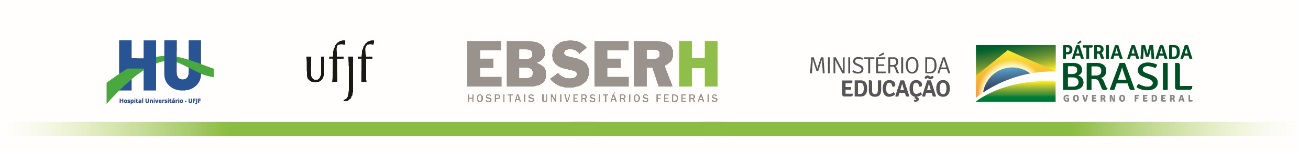 Como agendar consultas no HU-UFJF? O Hospital Universitário da UFJF é totalmente público, 100% financiado pelo SUS. Não realiza qualquer atendimento particular ou via convênios. Dessa forma, todos os usuários do SUS devem seguir a seguinte regulamentação:1) Realizar uma consulta com um médico numa Unidade de Saúde de sua localidade;2) Caso haja necessidade a Unidade de Saúde agendará a consulta para o HU-UFJF com um especialista da área.Obs.: O SUS não dá prioridades para Hospitais e/ou Profissionais, logo poderá ser agendado para qualquer Hospital e/ou profissional conveniado.Ao chegar ao HU-UFJF o paciente deve dirigir-se a Recepção, localizada no andar térreo do anexo B,  para realizar seu registro no Sistema de Informações do Hospital.Neste momento, será criado seu prontuário, cujo número será informado e ficará de posse do paciente e nele serão registradas todas as consultas que virem a ser marcadas.2. Qual documentação apresentar?O paciente deve apresentar a guia de encaminhamento da sua Unidade de Saúde, comprovante de residência, documento com foto (identidade ou carteira de motorista) ou certidão de nascimento para crianças de colo, CPF e o Cartão SUS.3. Como agendar consultas de retorno?Após o atendimento médico, se o paciente obtiver uma solicitação de retorno deve dirigir-se ao guichê de retorno. Nesse local terá informações sobre a marcação de sua consulta e de exames, se requisitados pelo médico.4. Como trabalhar no HU-UFJF?A partir do contrato de co-gestão com a EBSERH os trabalhadores do HU-UFJF passaram a ser contratados via concurso público pela Empresa Brasileira de Serviços Hospitalares.Mais informações no site da EBSERH em Concursos:http://www.ebserh.gov.br/web/portal-ebserh/editais-e-processos-seletivos5. Quais são os números telefônicos do HU-UFJF? A lista de ramais dos principais setores do Hospital encontra-se disponível por meio de acesso do link a seguir:http://www2.ebserh.gov.br/web/hu-ufjf/lista-de-ramais6. Qual o horário de funcionamento do HU-UFJF?Unidade Santa CatarinaHorários de visita: todos os dias de 15h às 19hENFERMARIA: Poderão visitar 2 (duas) pessoas por vez (não sendo limitado o número de visitas);PEDIATRIA: Poderá visitar 1 (uma) pessoa por vez (não sendo limitado o número de visitas);CTI: Poderão visitar 2 (duas) pessoas por dia (limite de 2 visitas por dia)VISITA RELIGIOSA: Realizada no horário entre 17:00 às 19:00, sendo necessário acompanhar o limite de visitantes de cada setor HORÁRIO DE TROCA DE ACOMPANHANTE: De 07h30 às 08hDe 14h às 14h30De 19:30 às 20:00Unidade Dom BoscoDe segunda-feira à sexta- feira, de 7h às 19h.Aos sábados, somente Hemodiálise, de 7h às 17h7. Qual o horário de funcionamento da Ouvidoria do HU-UFJF?Presencialmente ou via telefone: Segunda a sexta-feira, das 8h às 17h.Além disso, o usuário poderá fazer os registros online através dos contatos abaixo: Online: https://sistema.ouvidorias.gov.brE-mail: ouvidoria.hu@ufjf.edu.br, ouvidoria.huufjf@ebserh.gov.br8. Como realizar cirurgias de urgência no HU-UFJF?A realização de internações eletivas de urgência no HU-UFJF depende da autorização do gestor do Sistema Único de Saúde (SUS) e, por isso, não tem autonomia para internar pacientes se a devida aprovação do munícipio de Juiz de Fora.É importante salientar que, por força da legislação, o HU-UFJF só possui contrato de prestação de serviços assistenciais (consultas, exames, internações) com o município de Juiz de Fora.9. No caso de cirurgias eletivas, quem autoriza?- Residentes em Juiz de Fora:  a autorização é feita pelo município de Juiz de Fora- Residentes em outros locais: a autorização é feita pelo município de Juiz de Fora, mas depende da existência de cotas disponíveis, conforme pactuado pelo município de Juiz de Fora com a cidade de origem do usuárioAtualização: setembro/2019